Degree Committee Annual Notification ofAppointed External Examiner (MPhil/MRes/MSt/MEd)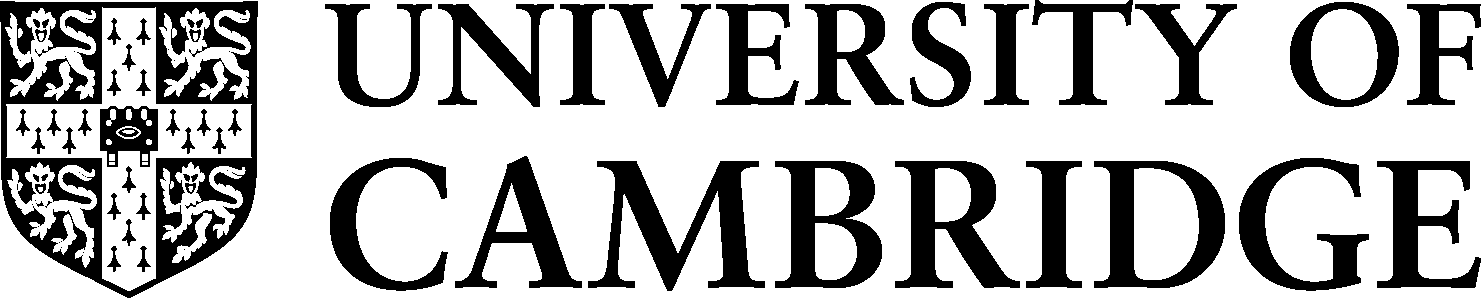 Educational and Student PolicySarah.Cook@admin.cam.ac.ukhttp://www.admin.cam.ac.uk/offices/education/The information provided below is needed by Educational and Student Policy to ensure that reports are received from all External Examiners assigned to a cohort of students.  Please use a separate form for each appointment.Please note that External Examiners are appointed for one year at a time. They may be re-appointed for a further two consecutive years by the Degree Committee* but this form must be completed and returned on an annual basis, including current contact information. Consistent with the General Board’s Guidance, External Examiners must not be appointed to mark scripts. Assessors should be used for this purpose – the relevant nomination form can be found here.*Please note that the Degree Committee should not normally reappoint an External Examiner if:(i) he or she has already served three consecutive years;(ii) he or she has failed to submit a report to the Vice-Chancellor on the conduct and outcome for a previous examination for theUniversity.Please return this form to: Educational and Student Policy, University of Cambridge, 17 Mill Lane, Cambridge, CB2 1RXor by email to: Sarah.Cook@admin.cam.ac.ukOffice use onlyMPhil/MRes/MSt/MEd ProgrammeTerm/YearFull name of examiner in print:(including title, surname & first names)Date of birth:Home institution:Preferred address for Examination correspondence:Email address:Phone number:Date of formal appointment:Name of Designated Officer in print:Date and signature:Has this person acted as an External Examiner for you before? If YES, please indicate dates and examinations: